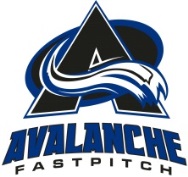 Interested in trying out for a roster spot on one of the MT Avalanche Fastpitch teams?Please complete the following Try-Out Application:Player Name:  ____________________________________________________________Player E-mail:  ___________________________________________________________Player Phone #:   _________________________________________________________School:   ____________________________	16U & above > Graduation Year:  ________  Date of Birth:  _____________________________________________________________Home Address:  ___________________________________________________________City, State, Zip:  ___________________________________________________________Parent Name:  _____________________________________________________________Parent Phone #:  ___________________________________________________________Parent E-mail:  _____________________________________________________________Primary Position:  ________________________Secondary Position:  ______________________Travel Ball Team Experience:  __________________________________________________________________________________________________________________________Is there any reason you cannot be fully committed to week day and weekend practices and tournaments?  Please list any conflicts, i.e. other sports, work, etc. ________________________________________________________________________________________________________________________________________________________If you want to try-out for a certain team or teams, please indicate which team(s) here:  ____________________________________________________________________________Once completed, please e-mail completed form to jwavalanche@outlook.com or mail to MT Avalanche, 4030 Fieldstone Xing, Missoula, MT 59802.   Thank you.